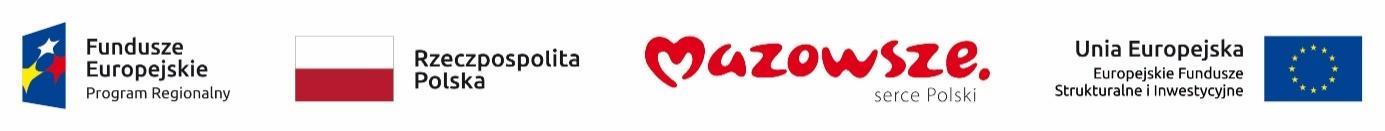 Projekt współfinansowany z Europejskiego Funduszu SpołecznegoSzacowanie wartości zamówienia na kompleksową usługę cateringową realizowaną na terenie województwa mazowieckiego w 2021 r.Wariant A *Zamówienie będzie udzielane w częściach. Wykonawca nie ma obowiązku wyceniać wszystkich pozycji.Formularz oferty szacowania wartości zamówienia z dnia ……………………………………..Nazwa firmy: ……………………………………………………………………………………………………………………………………………………………..Adres firmy: ……………………………………………………………………………………………………………………………………………………………….Kontakt: ……………………………………………………………………………………………………………………………………………………………………..Kontakt do osoby sporządzającej szacunek: ………………………………………………………….Zapytanie ma na celu określenie wartości szacunkowej niezbędnej do przeprowadzenia postępowania o udzielenie zamówienia publicznego zgodnie z przepisami ustawy Prawo zamówień publicznych. Niniejsza oferta nie stanowi oferty w myśl art. 66 Kodeksu cywilnego, jak również nie jest ogłoszeniem w rozumieniu ustawy Prawo zamówień publicznych.Miejsce konferencji regionalnejLiczba osóbCena brutto w PLNCześć I. Płock lub na terenie znajdującym się w granicach administracyjnych województwa mazowieckiego, z uwzględnieniem odległości nie większej niż 30 km mierzonej od Oddziału Zamiejscowego Mazowieckiej Jednostki Wdrażania Programów Unijnych w Płocku, ul. Kolegialna 19,09-402 PłockMaksymalnie50 osóbCześć II. Ostrołęka lub na terenie znajdującym się w granicach administracyjnych województwa mazowieckiego, z uwzględnieniem odległości nie większej niż 30 km mierzonej od Oddziału Zamiejscowego Mazowieckiej Jednostki Wdrażania Programów Unijnych w Ostrołęce, ul. J. Piłsudskiego 38 07-410 OstrołękaMaksymalnie50 osóbCześć III.Opinogóra lub na terenie znajdującym się w granicach administracyjnych województwa mazowieckiego, z uwzględnieniem odległości nie większej niż 30 km w odległości mierzonej od Oddziału Zamiejscowego Mazowieckiej Jednostki Wdrażania Programów Unijnych w Ciechanowie, Plac Kościuszki 5, 06-400 CiechanówMaksymalnie50 osóbCzęść IV.Szydłowiec lub na terenie znajdującym się w granicach administracyjnych województwa mazowieckiego, z uwzględnieniem odległości nie większej niż 30 km w odległości mierzonej od Oddziału  Zamiejscowego Mazowieckiej Jednostki Wdrażania Programów Unijnych w Radomiu, ul. Kościuszki 5a, 26-610 RadomMaksymalnie50 osóbCzęść V.Grodzisk Mazowiecki lub na terenie znajdującym się w granicach administracyjnych województwa mazowieckiego, z uwzględnieniem odległości nie większej niż 30 km w odległości mierzonej od Delegatury Urzędu Marszałkowskiego Województwa Mazowieckiego w Piasecznie, ul. Puławska 38, 05-500 PiasecznoMaksymalnie50 osóbCzęść VI.Otwock lub na terenie znajdującym się w granicach administracyjnych województwa mazowieckiego, z uwzględnieniem odległości nie większej niż 30 km w odległości mierzonej od Delegatury Urzędu Marszałkowskiego Województwa Mazowieckiego w Wołominie, ul. Miła 3, 05-200 WołominMaksymalnie50 osóbCzęść VII.na terenie znajdującym się w granicach administracyjnych województwa mazowieckiego, z uwzględnieniem odległości nie większej niż 30 km w odległości mierzonej od Delegatury Urzędu Marszałkowskiego Województwa Mazowieckiego w Żyrardowie, ul.1 Maja 17, 96-300 ŻyrardówMaksymalnie50 osóbCzęść VIII.na terenie znajdującym się w granicach administracyjnych województwa mazowieckiego, z uwzględnieniem odległości nie większej niż 30 km w odległości mierzonej od Oddziału Zamiejscowego Mazowieckiej Jednostki Wdrażania Programów Unijnych w Siedlcach, ul. Wiszniewskiego 4, 08-110 SiedlceMaksymalnie50 osóbSUMASUMA